§2422.  Notice to, knowledge of agent binding on insurer1.   An agent authorized by an insurer, if the name of such agent is borne on the policy, is the insurer's agent in all matters of insurance. Any notice required to be given by the insured to the insurer or any of its officers may be given in writing to such agent.[PL 1969, c. 132, §1 (NEW).]2.   The authorized agent of an insurer must be regarded as in the place of the insurer in all respects regarding any insurance effected by the agent. The insurer is bound by the agent's knowledge of the risk and all matters connected therewith. Omissions and misdescriptions known to the agent must be regarded as known to the insurer and waived by it as if noted in the policy.[RR 2021, c. 1, Pt. B, §217 (COR).]SECTION HISTORYPL 1969, c. 132, §1 (NEW). RR 2021, c. 1, Pt. B, §217 (COR). The State of Maine claims a copyright in its codified statutes. If you intend to republish this material, we require that you include the following disclaimer in your publication:All copyrights and other rights to statutory text are reserved by the State of Maine. The text included in this publication reflects changes made through the First Regular and First Special Session of the 131st Maine Legislature and is current through November 1. 2023
                    . The text is subject to change without notice. It is a version that has not been officially certified by the Secretary of State. Refer to the Maine Revised Statutes Annotated and supplements for certified text.
                The Office of the Revisor of Statutes also requests that you send us one copy of any statutory publication you may produce. Our goal is not to restrict publishing activity, but to keep track of who is publishing what, to identify any needless duplication and to preserve the State's copyright rights.PLEASE NOTE: The Revisor's Office cannot perform research for or provide legal advice or interpretation of Maine law to the public. If you need legal assistance, please contact a qualified attorney.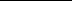 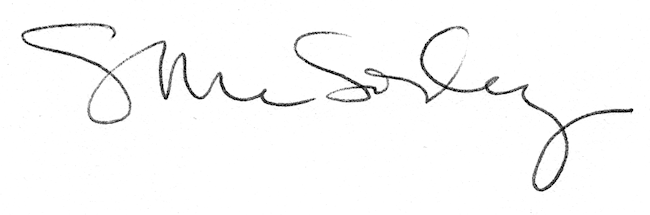 